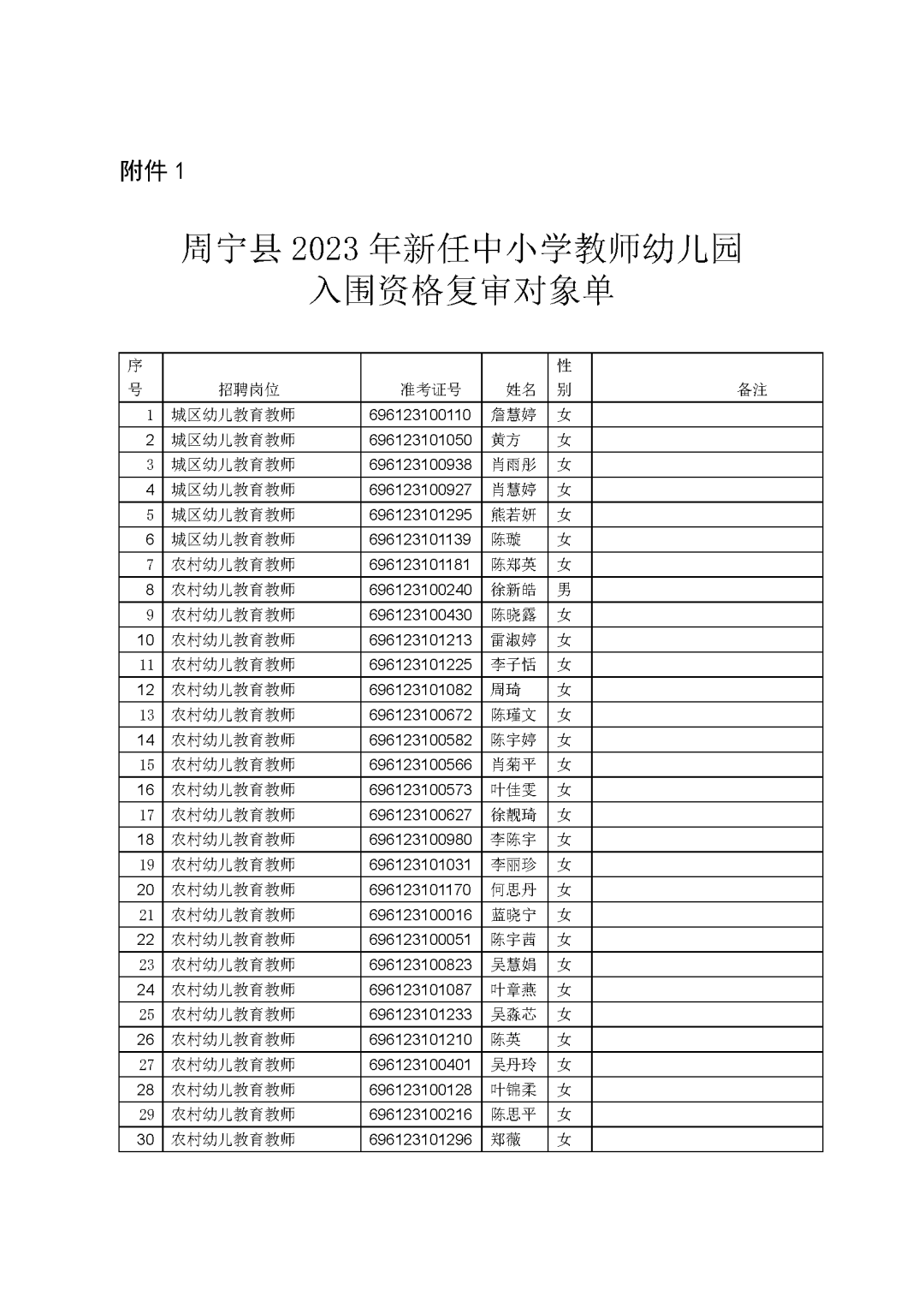 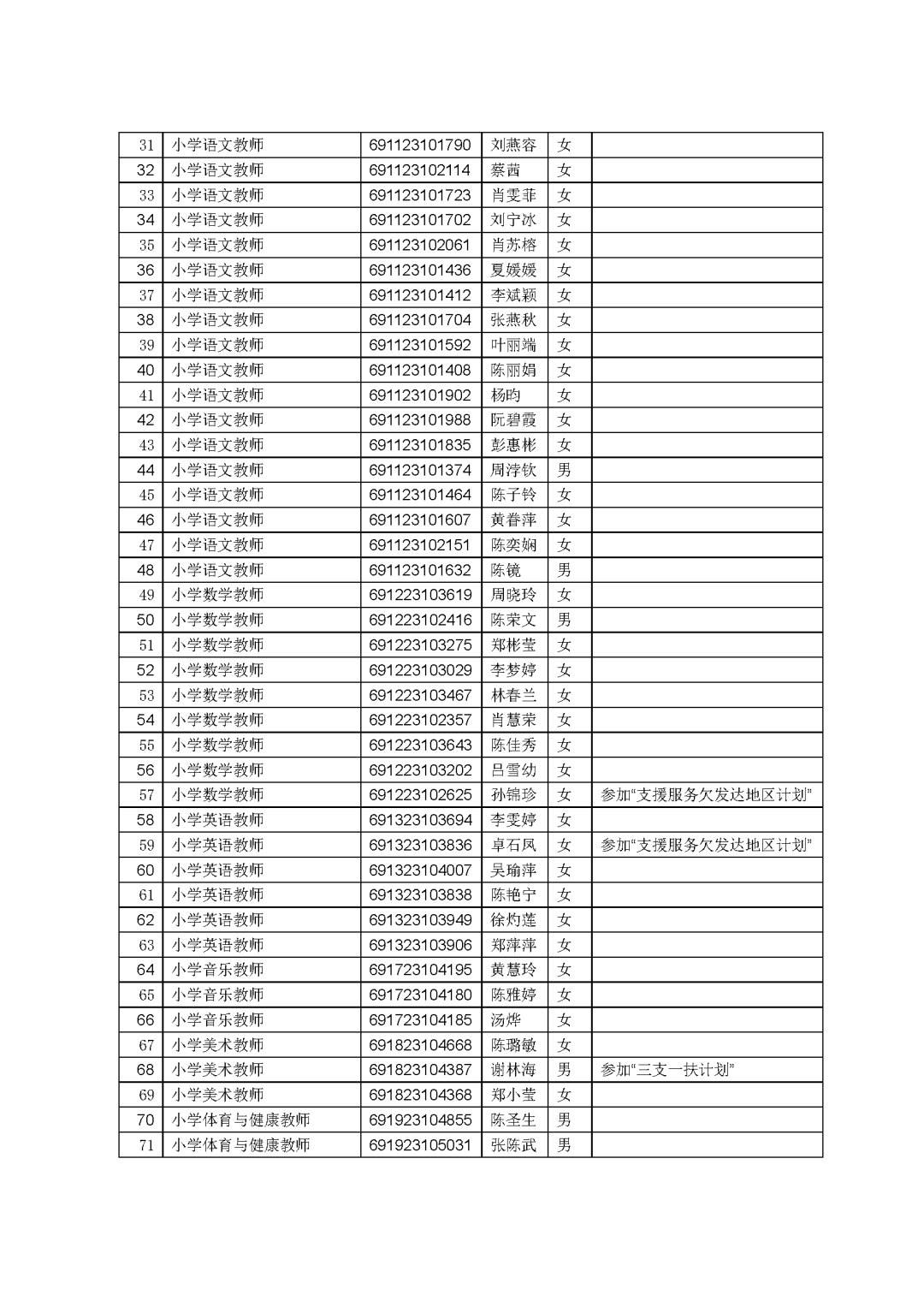 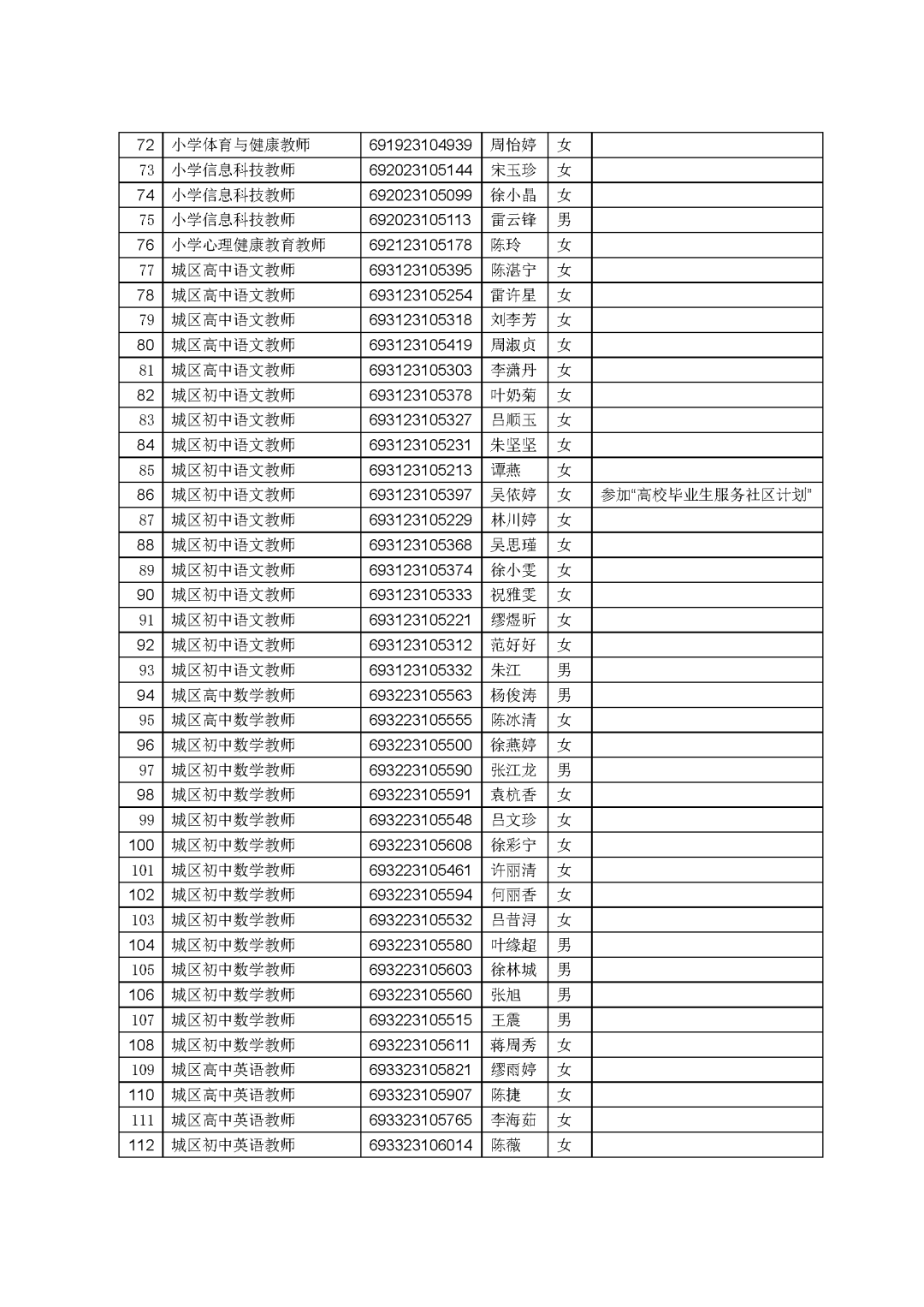 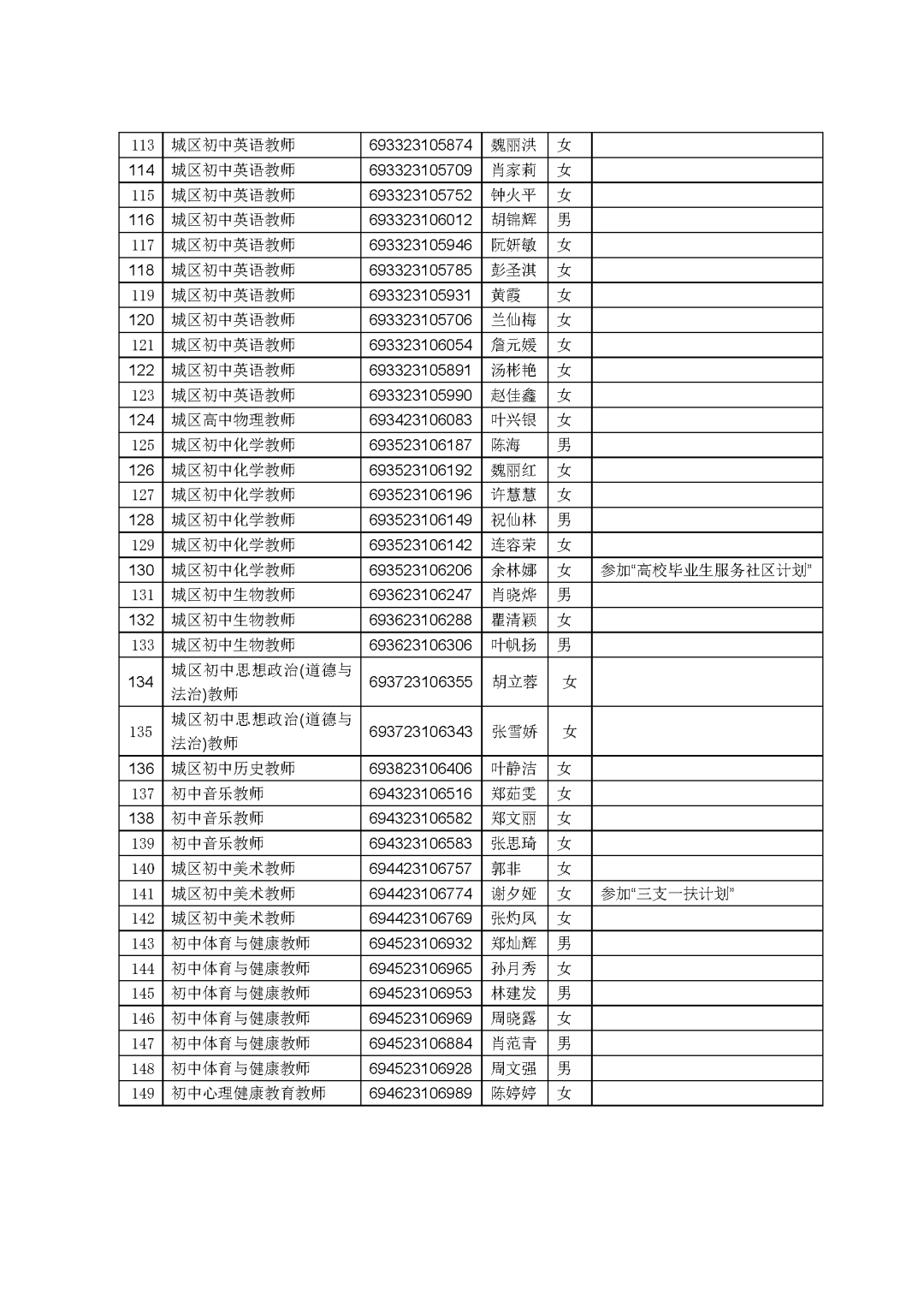 附件2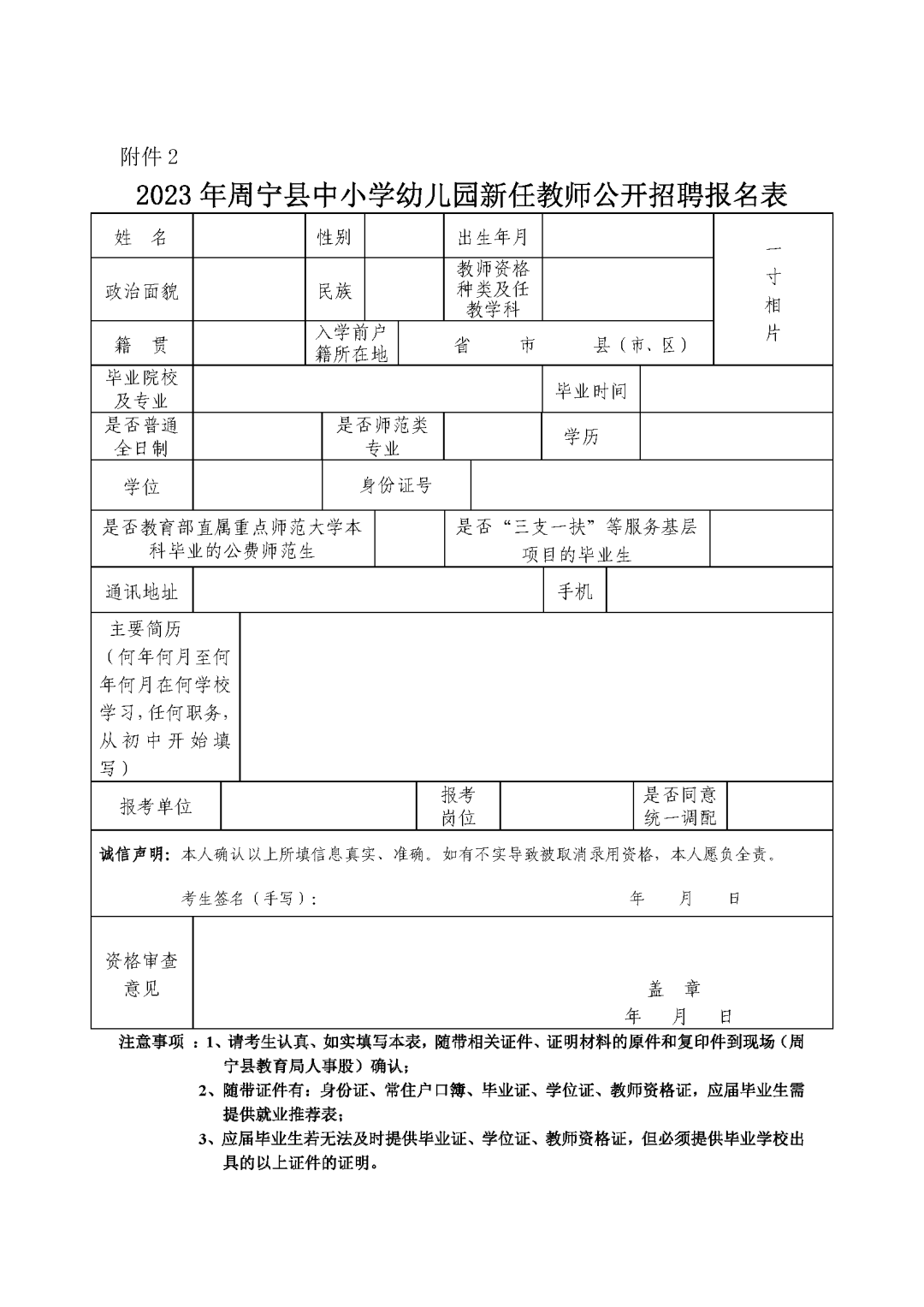 